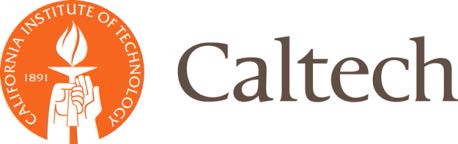 Tenure-track faculty position: Medical EngineeringThe Department of Medical Engineering within the Division of Engineering and Applied Sciences at the California Institute of Technology invites applications for a tenure-track faculty position at the assistant professor level. We are seeking highly qualified candidates committed to a career in teaching and research in the broad area of medical engineering. We welcome candidates who are interested in applying engineering principles to therapeutic, diagnostic, and other translational medical areas with a strong intent to collaborate closely with non-Caltech clinical facilities and pursue practical and clinical applications. We welcome candidates who can leverage the strengths of Caltech’s engineering program for medical research. Qualifications  include a PhD in engineering or an appropriate science-related discipline. MD/PhDs with strong interest and/or background in engineering are encouraged to apply.The review of applications will begin immediately but applications will be accepted continuously until the position is filled. The term of the initial appointment at the Assistant Professor level is normally four years, with appointment contingent upon completion of the PhD degree.All applications must be submitted at https://applications.caltech.edu/job/mede and questions to mede-search@caltech.edu.The  California  Institute  of  Technology  is  an  Equal  Opportunity/Affirmative-Action Employer. Women, minorities, veterans, and disabled persons are encouraged to apply.